СРОЧНОЗа круглым столом сидели 99 человек, каждый из которых либо рыцарь, ко-торый всегда говорит правду, либо лжец, который всегда лжёт. Каждый из них сказал: «Хотя бы один из двух моих соседей — лжец.» Могло ли среди них быть ровно 60 рыцарей?ДОБАВИТЬ ОТВЕТ+8 Б.кто какие решил?я, вроде 2,3, ну мб еще 1 напишу, то что было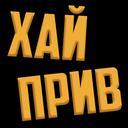 Ответ:

Могло

Пошаговое объяснение:

Из условия следует , что у рыцаря либо 1, либо 2 соседа-лжеца.

Пусть рыцари с одним соседом-лжецом Х ,а с двумя У. Должно быть 60 рыцарей => лжецов 39.Ещё количество лжецов равно (2У + Х)/2 и по условию Х + У = 60 => У = 18 и Х = 42. Раз пример существует , ответ : моглоПоймем, что рыцарь может сидеть рядом либо с двумя лжецами, либо с одним (дальше в решении "дружит").

Пусть кол-во рыцарей, что дружат с двумя лжецами y, а с одним x, тогда

(x+2y) = кол-во лжецов = 99 - x.

Посмотрим на кол - во лжецов, их 39. Умножим это на два и получим кол - во рыцарей с повторениями, что равно 78, а разность - 18 (78 - 60),

значит тех, у кого 2 друга лжецы - 18 человек, а один друг - 42, тогда формула выше работаетdana223085 часов назадМатематикастуденческийСРОЧНО! 40 БАЛЛОВ В!За круглым столом сидели 99 человек, каждый из которых либо рыцарь, который всегда говорит правду, либо лжец, который всегда лжёт. Каждый из них сказал: «Хотя бы один из двух моих соседей — лжец.» Могло ли среди них быть ровно 60 рыцарей?2ПОСМОТРЕТЬ ОТВЕТЫВойди чтобы добавить комментарийОтвет2,1/54tileubyekmustafa67середнячок4 ответов47 пользователей, получивших помощьОтвет:Пошаговое объяснение:Поймем, что рыцарь может сидеть рядом либо с двумя лжецами, либо с одним (дальше в решении "дружит").Пусть кол-во рыцарей, что дружат с двумя лжецами y, а с одним x, тогда(x+2y) = кол-во лжецов = 99 - x.Посмотрим на кол - во лжецов, их 39. Умножим это на два и получим кол - во рыцарей с повторениями, что равно 78, а разность - 18 (78 - 60),значит тех, у кого 2 друга лжецы - 18 человек, а один друг - 42, тогда формула выше работает.                                                                             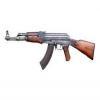 yabhbkirill10 часов назадМатематика5 - 9 классыответ данНайдите все такие пары натуральных чисел a и b, что НОД(a, b)+НОК(a, b) = ab/2.1СМОТРЕТЬ ОТВЕТДОБАВИТЬ ОТВЕТ+20 Б.Войди чтобы добавить комментарийyabhbkirill ждёт твоего решения. Ответь на вопрос и заработай баллы. Ответ3,5/536kovalinkoniсереднячок4 ответов397 пользователей, получивших помощьОтвет:3 и 6Пошаговое объяснение:НОД (а,b) = m, тогда НОК (a,b) = km, где k и m некоторые натуральные числа, так как НОД (а,b) *НОК (a,b) = ab имеем:НОД (а,b) + НОК (a,b) = m + kmНОД (а,b) *НОК (a,b) = m*kmно НОД (а,b) *НОК (a,b) = ab, следовательно ab=km^2получим равенствоm + km = km^2/22m(k+1)=km^22(k+1)=kmm=2(k+1)/kпри k=1, получим произведение равно, т.е. числа 2 и 2при k=2 получаем m=3, произведение равно 18, это числа 3 и 6ответ данНа шахматной доске 8х8 нарисованы по клеточкам 17 не налегающих друг на друга двухклеточных прямоугольников. Докажите, что на доске найдутся две имеющие общую сторону клетки, одна из которых лежит в од-ном из нарисованных прямоугольников, а другая — в другом.​2ПОСМОТРЕТЬ ОТВЕТЫВойди чтобы добавить комментарийОтвет4,3/53yabhbkirillхорошист6 ответов110 пользователей, получивших помощьОтвет:Наличие искомых клеток возможно только при соприкасающихся прямоугольниках. Предположим, что мы имеем не соприкасающиеся прямоугольника, значит вокруг каждого прямоугольника мы имеем как минимум 3 пустых клетки. Следовательно, общая площадь доски должна быть: 85 клеток, что противоречит условию, т.к. размер поля 8*8=64. Следовательно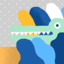 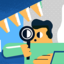 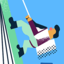 ahlukileoi и 9 других пользователей посчитали ответ полезным!СПАСИБО 34,3(6 оценок)10Возможно ли то, что люди которые наблюдают за теми кто делает олимпиаду смотрят на эти самые решения?Я думаю да и мне кажется, что если они увидят похожие решения, то просто дадут дисквал.А самое смешное, то что в некоторых из них допущены детские ошибки и будет не так сложно понять кто списывал, а кто нетИз-за этого надо самому всё делать и по-своему. Ладно я продолжу делать удачи всем вамАга, тебе тоже удачиВСЕ КОММЕНТАРИИВойди чтобы добавить комментарийОтвет2,3/52mosqoutновичок1 ответ3 пользователей, получивших помощьДовольно простая задача на оценку. Это олимпиада и ты должен решать задачи сам, так что изволь соблюдать регламент проведения и решай сам.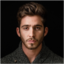 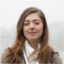 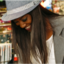 Niccherip5 и 5 других пользователей посчитали ответ полезным!СПАСИБО 22,3(3 оценки)1№3Перекрасим доску в диагональную раскраску (раскрасим все ее диагонали (побочные тоже) в черный через одну).

2)Заметим, что каждый прямоугольник 2*1 займет ровно 1 черную и 1 белую клетки. (А всего клеток каждого цвета 32)

3)Предположим, что такое все - таки возможно и все прямоугольники "изолированы", тогда между каждым можно уместить 1 прямоугольник 2*1. Но у нас останется только 15 клеточек белого и 15 клеточек черного так, что на не удастся "изолировать" полученные 17 прямоугольникОтвет: Остаётся только 15 клеточек белого и 15 чёрного так, что не удаётся.